                                                                       НАВЕДИ КАМЕРУ ТЕЛЕФОНА 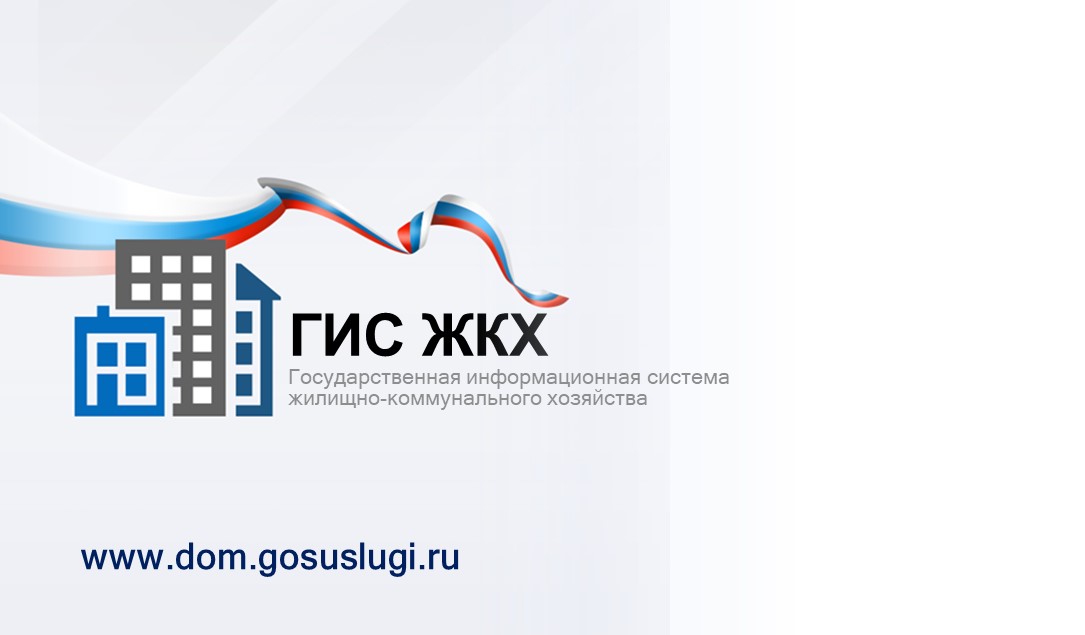 				                                             НА QR-КОД И РЕГИСТРИРУЙСЯ              		                                                              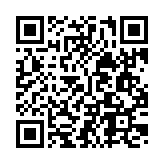 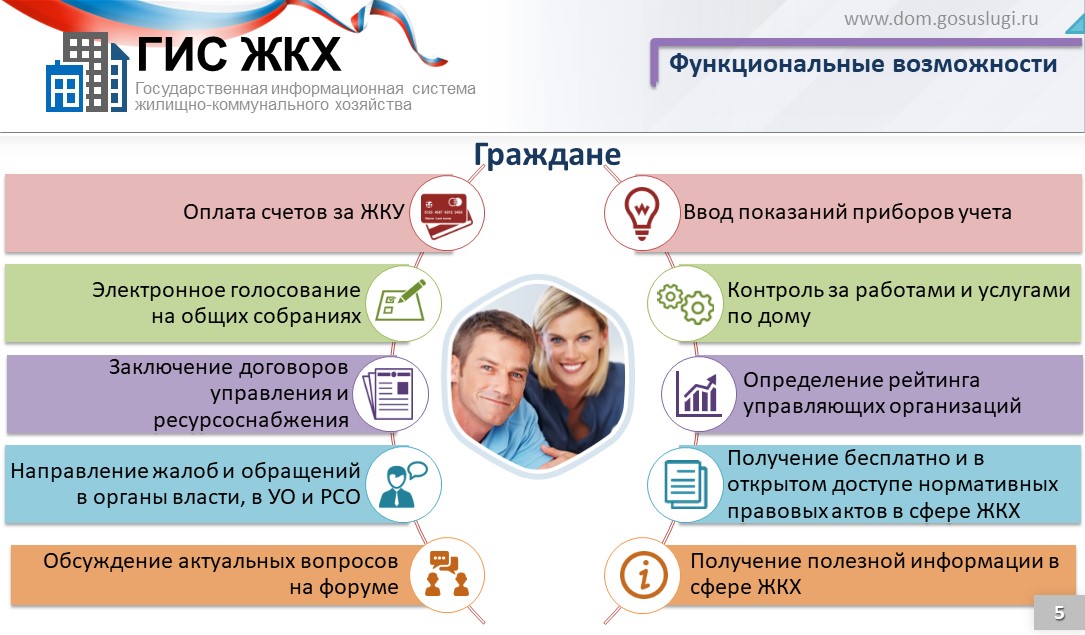 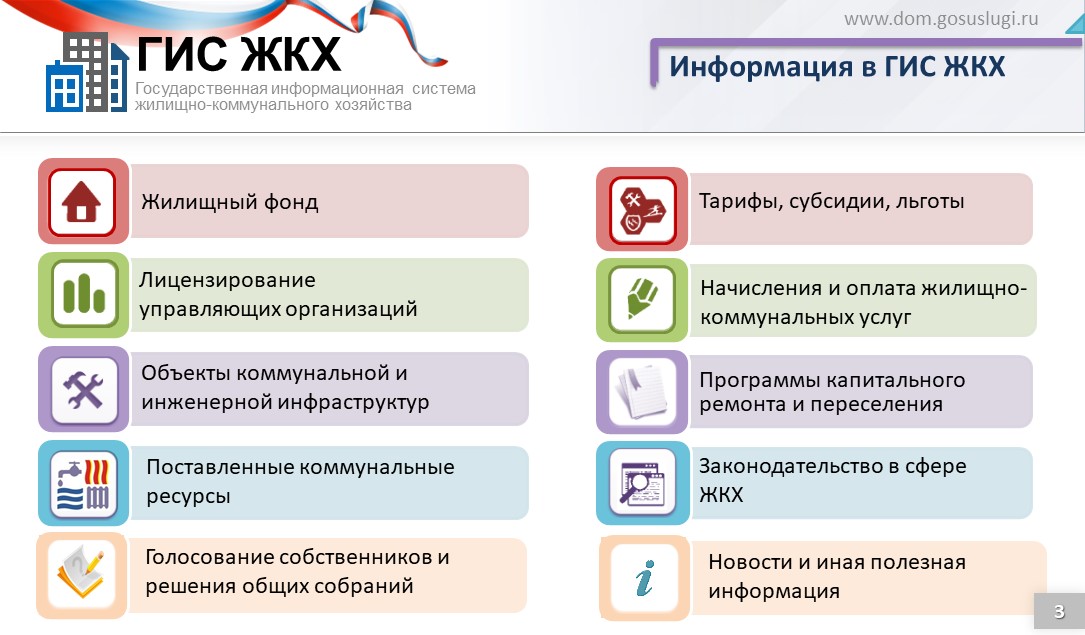 